Top of FormSport-Tek Mens & Womans Dri-Mesh Pro Polo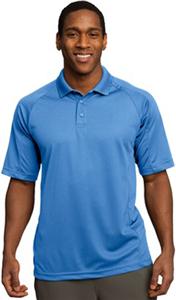 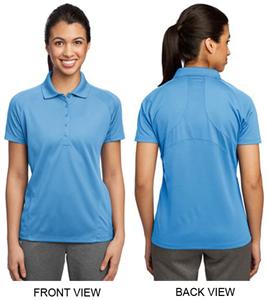 How to Measure:
Chest: Measured across the chest one inch below armhole when laid flat.
Bust: Measured one inch below armhole.
Length: Measured from center front neck to hem. - See more at: Sport-Tek Ladies Dri-Mesh Pro Polo  Mens Spec Sheet SizingAXSASAMALAXLA2XLA3XLChest32 - 34"35 - 37"38 - 40"41 - 43"44 - 46"47 - 49"50 - 53"Mens Product MeasurementsAXSASAMALAXLA2XLA3XLChest (on the half)19"20.5"21.5"23.5"25.5"27"28.5"Body Length28"29"30"31"32"33"34"Womens Spec Sheet SizingWXSWXSWSWSWMWMWLWLWXLWXLW2XLW2XLW3XLW3XLSize224/64/68/108/1012/1412/1416/1816/1820/2220/2224/2624/26Bust32 - 34"32 - 34"35 - 36"35 - 36"37 - 38"37 - 38"39 - 41"39 - 41"42 - 44"42 - 44"45 - 47"45 - 47"48 - 51"48 - 51"Womens Product MeasurementsWomens Product MeasurementsWXSWXSWSWSWMWMWLWLWXLWXLW2XLW2XLW3XLBust (on the half)Bust (on the half)18"18"19"19"20"20"21.5"21.5"23"23"24.5"24.5"26.5"Body LengthBody Length25"25"25.5"25.5"26"26"27"27"28"28"29"29"29.5"